БРАЧНЫЙ ДОГОВОР
г. ____________ "___"_____________ г.

Гражданин Российской Федерации _________________________________
(фамилия, имя, отчество)

и гражданка Российской Федерации _______________, именуемые далее "Супруги", добровольно, по взаимному согласию, вступая в брак в целях урегулирования взаимных имущественных прав и обязанностей как в браке, так и в случае его расторжения, заключили настоящий брачный договор о нижеследующем:

1. ПРЕДМЕТ ДОГОВОРА

1.1. Супруги договариваются о том, что все имущество, нажитое
супругами совместно в браке, независимо от того на чьи доходы оно
было приобретено, делится следующим образом. Право собственности на имущество закрепляется за тем супругом, который будет владеть данным имуществом и после расторжения брака. Для отдельных видов имущества, специально указанных в настоящем договоре или дополнении к нему, может устанавливаться иной режим.
1.2. Имущество, принадлежавшее каждому из супругов до вступления
в брак, а также имущество, полученное одним из супругов во время
брака в дар, в порядке наследования или по иным безвозмездным сделкам
является его собственностью.
1.3. К моменту заключения настоящего договора гр. ____________________________
принадлежит следующее имущество:
- 1/2 доли в приватизированной квартире находящаяся по адресу: г__________________________________
- автомобиль _________, двигатель No. _____, кузов No. ________,
государственный номер ___________, зарегистрированный в ___________;
- предметы мебели согласно прилагаемому к договору списку;
- золотые и серебряные украшения, а также ювелирные изделия из
драгоценных и полудрагоценных камней согласно прилагаемому к договору
списку;
- гараж для автомобиля, расположенный по адресу ________________
____________________________________________________________________.
Гр. ____________________________________ к моменту заключения
(фамилия, имя, отчество)

настоящего договора принадлежит следующее имущество:
- _____________________________________________________________;
- _____________________________________________________________;
- _____________________________________________________________;
- _____________________________________________________________.

1.4. К имуществу, нажитому во время брака, относятся
доходы каждого из супругов от трудовой деятельности,
предпринимательской деятельности и результатов интеллектуальной
деятельности, полученные ими пенсии, пособия и иные денежные выплаты,
не имеющие специального назначения. Владение и пользование общим
имуществом в период брака осуществляется по обоюдному согласию.
1.5. Право на имущество принадлежит также супругу, который
в период брака осуществлял ведение домашнего хозяйства, уход за
детьми или по другим уважительным причинам не имел самостоятельного
дохода.
1.6. Вещи индивидуального пользования (одежда, обувь и другие) 
признаются собственностью того супруга, который им пользовался.
1.7. Доходы целевого назначения (суммы материальной помощи,
суммы, выплаченные в возмещение ущерба в связи с утратой
трудоспособности вследствие увечья или иного повреждения здоровья и
т.п.) признаются собственностью супруга, которому они выплачены.
1.8. Супруги вправе распоряжаться общим имуществом по взаимному
согласию. Согласие супруга на совершение другим супругом сделки с
общим имуществом предполагается, если другой супруг не выскажет
возражений против сделки до ее совершения. Для совершения сделок с
недвижимым имуществом (в том числе с квартирами, жилыми и нежилыми
помещениями, земельными участками и т.п.), транспортными средствами
и иным имуществом, сделки с которым подлежат нотариальному
удостоверению или государственной регистрации, необходимо
предварительное письменное согласие другого супруга. Если сделка по
соглашению сторон или в силу закона совершается в нотариальной форме,
согласие другого супруга на совершение такой сделки также должно быть
нотариально удостоверено. Предварительное письменное согласие другого
супруга необходимо при отчуждении и приобретении имущества, если
сумма сделки превышает ________ рублей, независимо от вида имущества,
в отношении которого совершается сделка.
1.9. В любой момент в период брака супруги по взаимному
соглашению вправе изменить установленный настоящим договором режим совместной собственности.

2. ПРАВА И ОБЯЗАННОСТИ СУПРУГОВ

2.1. Каждый супруг обязан проявлять надлежащую заботу о
совместном имуществе и об имуществе, принадлежащем другому супругу,
принимать все необходимые меры для предотвращения уничтожения или
повреждения имущества, а также для устранения угрозы уничтожения или
повреждения, в том числе - производить необходимые расходы как за
счет общих денежных средств, так и за счет иных доходов.
Каждый супруг обязан соблюдать права и законные интересы другого
супруга, установленные настоящим брачным договором и законом, как в
браке, так и после его расторжения,
2.2. Супруги обязаны воздерживаться от заключения рискованных
сделок. Под рискованными сделками понимаются сделки, невыполнение
обязательств по которым может привести к утрате значительной части
совместного имущества либо к существенному сокращению доходов
супругов.
2.3. Каждый из супругов имеет право пользоваться имуществом
другого супруга, принадлежавшим ему до вступления в брак, в
соответствии с назначением имущества.
2.4. В период брака каждый из супругов вправе распорядиться
принадлежавшим ему до брака имуществом по своему усмотрению.
2.5. Каждый из супругов обязан уведомлять своего кредитора
(кредиторов) о заключении, изменении или о расторжении настоящего
брачного договора.
2.6. В случае расторжения брака имущество, принадлежавшее
супругам до вступления в брак в массу имущества, подлежащую разделу,
не входит.
2.7. При расторжении брака общее имущество подлежит разделу в
соответствии с п. 1.1 настоящего Договора.

3. ОТВЕТСТВЕННОСТЬ СУПРУГОВ

3.1 Каждый из супругов несет ответственность в отношении
принятых на себя обязательств перед кредиторами в пределах
принадлежащего ему имущества. 
3.2. Супруг не несет ответственности по сделкам, совершенным
другим супругом без его согласия.


4. ВСТУПЛЕНИЕ В СИЛУ, ИЗМЕНЕНИЕ И ПРЕКРАЩЕНИЕ ДОГОВОРА

4.1. Настоящий договор вступает в силу со дня государственной
регистрации заключения брака.
4.2. Настоящий договор подлежит нотариальному удостоверению.
4.3. Действие договора прекращается в момент государственной
регистрации расторжения брака.
4.4. Супруги вправе в любой момент внести в настоящий договор
изменения и дополнения. Односторонний отказ от исполнения настоящего
договора не допускается.
4.5. Все спорные вопросы, которые могут возникнуть в период
действия настоящего договора, в случае недостижения супругами
согласия, разрешаются в судебном порядке.


Подписи сторон:

Гражданка __________________________
паспорт: серия _____ № _________, выдан Отделением по району _______________ ОУФМС России по г. ________ в ЦАО, выдан ___________ года
адрес: _____________________________________

_____________________
(подпись)

Гр. ___________________________________________________________,
паспорт: серия _______________, Nо. ___________, выдан ______________
____________________________________________________________________,
адрес: ______________________________________________________________

_____________________
(подпись)ВНИМАНИЕ! Бесплатно скачивая документы с сайта Суд.Гуру, Вы дополнительно получаете возможность на  бесплатную юридическую консультацию!  Всего 3 минуты вашего времени:Достаточно набрать в браузере http://sud.guru/, задать свой вопрос в окошке на страницах сайта и наш специалист сам перезвонит вам и предложит законное решение проблемы!Странно... А почему бесплатно? Все просто:Чем качественней и чаще мы отвечаем на вопросы, тем больше у нас рекламодателей. Грубо говоря, наши рекламодатели платят нам за то, что мы помогаем вам! Пробуйте и рассказывайте другим!
*** P.S. Перед печатью документа данный текст можно удалить..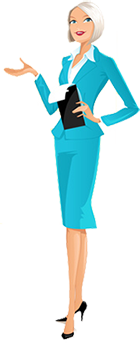 